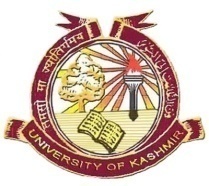 Centre of Central Asian Studies (CCAS)University of Kashmir, SrinagarM. Phil. AwardedS. No.Title of DissertationScholarSupervisorYearOrigin and Development of the Shawl Industry in KashmirAbdul AhadDr. A. M. Mattoo1981Critical Edition of Manqabat-ul-Jawahar of Mulla Haider BadakhshiG.M.ShahProf. Shamus-ud-Din & Prof. G.M.Margoob1981A Critical Evaluation of Kashmiri Society as Depicted in Tarikh-i-Rashidi of Mirza HaiderZubida JanProf. Maqbool Ahmad1982A Critical Evaluation of the Geography of Kashmir as Described in Tarikh-i-HasanRaja BanoProf. S. MaqboolAhmad1982Socio-Economic Conditions in Chinese Turkistan as Described by European Travellers During the 19th Century Kulbushan WarikooDr. K. N. Pandita1982Papier Machie: History and Techniques of the Craft Rifat AraProf. S. Maqbool Ahmad 1982Baihaqi Sayyids of Kashmir and their Socio-political ContributionS. Saif-ud-Din Dr. G.M. Margoob & Dr.  A. Q. Rafiqi1982Shaikh Hamza Makhdom Proponder of Sahrawardiyyah Sufi Order in Kashmir With Special Reference to Dastur al-Salikin of Baba Dahud KhakiBasher BashirDr. G.M. Banihali1982Concept of Supreme Self in Advaita Vedanta and Kashmir ShaivismA. P. SaraswatiDr. B. K. Deambi & Dr. K. N. Tripathy1982Impact of Socialism on the Contemporary Society of Mongolia with Special Reference to Religion and CultureMaqsooda SarfiProf. S. Maqbool Ahmad 1983Soviet-Afghan Relations, 1929-1945Satish KumarDr. K. N. Pandita1983Shamsu-ud-Din Iraqi’s Life, Techniques and WorksMuzaffar BandeyDr. A. M. Mattoo1983The Tradition of Shahnama in Persian and its Impact on Kashmiri LiteratureSaif-ud-Din BaikhqiMr. Gulshan Majeed1983Buddhist Savants of Kashmir: Their Contribution to Buddhist Literature and Spread of Buddhism AbroadAdvaita Vadini KoulDr.B. K. Deambi & Prof. Mahesh Tiwari1983A Sociological Survey of Folk Tales of KashmirJamsheed-un-NisaDr. K. N. Pandita1983A Study of the Racial History and Affinity of Afghans of Gutli Bagh KashmirIndu Bala DharProf. A. M. Mattoo & Dr. Samvit Koul1983Inscriptions and Coins of Gandhara and Gilgit – A Socio-Political StudyPurnima KoulProf. B. K. Deambi1984A Study of the Racial History and Affinity of Afghans of Gutli Bagh of  KashmirIndu Bala DharProf. A. M. Mattoo1984A Critical Survey of Tajik Idioms and Phrases in Kashmiri LanguageDilshada ShamsiProf. G. M. Margoob1984An Anthropological Study of Kashmiri Gujjars: their Racial Affinity, Culture and DermatoglyphicsM. Y BhatProf. A. M. Mattoo 1984Kashmiri Society as Depicted in the Desopadasa Narmamala and Samayamatrika of KshmendraAshok KumarDr. B. K. Deambi1985British Indian Relations with Chinese Turkistan During 1865-1878Aftab A. KhanDr. K. N. Pandita  & Dr. Salim Kidwai1985Indo-Afghan Relations(1947-79) A Socio, Economic and Political StudyA. Hamid MirDr. K. N. Pandita & Dr. G. M. Shah  1986Soviet Relations with Afghans from 1918-1930Tabasum NaseemDr. K. N. Pandita & Dr. G.M. Shah1986British Residency in Kashmir (1885-1925): A Study in the History of DiplomacyVeena KumariDr. K. N. Pandita & Dr. Saleem Kidwai1987Imperialism and Neo-Colonialism in Iran(1953-1963): A Struggle for ResurgenceTabasum FirdousDr K. N. Pandita and Dr. Saleem Kidwai1987The Muslim Settlements in Central Asia upto 750 A.D.Naseem. A. ShahProf. A. Q. Rafiqi1987Impact of Physical Setting on Society and Economy of Soviet Central AsiaG. M. ShahProf. Majid Husain1988A Socio-economic Study of Tibetans Settled in SrinagarAsmat AbbasDr. M. I . Nazki1989Soviet Objectives in Afghanistan (1979-1988)N. A. SheikhProf. G. H. Khan1990 Professional Terminology of Kashmir with Special Reference to Central AsiaM. H. ParrayProf. G. M. Margoob1990Bukhara Sayyids and their Contribution to Education and Culture in Kashmir(1339-1586 A.D)M. A. ZargarProf. A. M. Khan1992Cultural Development of Bukhara in 12th  Century A.D.D. H. ShahProf. A. M. Mattoo1992The Tradition of Shahnama in Persian and its impact on Kashmiri  Sufi LiteratureAfaq AzizProf. A. M. Khan1992Iranian Attitude Towards Afghan Crisis, 1980-1988N. A. Simnani Dr. G. M. Shah1993Pakistan’s Response to Afghan Crisis: Strategic Perspectives and Policy Options ( 1979-1988)Bashir Ahmad Dr. G. M. Shah1993Mons of Ladakh: An Ethnographic StudyA. M. RatherDr. M. I. Nazki1993Economic Potential of Perestroika: A Case Study of Former Soviet Central Asian RepublicsImtiyaz-ul-HaqProf. Dost Muhammad1994Agricultural Development of J&K State (1951-52 to 1991-1992)M. A. RatherDr. G. M. Bhat  &Dr. G. M. Mir1995Imam Fakhur-ud-din al Razi on Comparative Religions: A Critical Evaluation of Aitiqudatual Firaqu-al Muslimeen- Wal- MushriqeenA. Q. NaikooDr. A. G. Azhari1995The Arabic Panegyrists of KashmirM. R. BalaDr. M.A Islahi1995A Critical Analysis of Risalatual- InsafG.M. WaniDr. M. A. Islahi1995Akwand Mulla Shah Badakhshi Kay Kasida ul-arabiyah Ka Tahqeeqi aur Tanqeedi JaizahA. M. MirProf.A.G.Azhari1995Muslim Dards of Kargil: An Ethnographic StudyN. A. MirDr. M. I. Nazki1995Child-Rearing Practices Among the Muslims of KargilRukhsanaDr. M. I. Nazki1995Imam Razi Bahisyati MufasirGh. Qadir. DarDr. A. G. Azhari &  Prof. A. M. Matoo1996Kashmir Architecture From 14th-17th  Centuries A.D: A Study of InfluencesM. A. BeighProf. A. M. Mattoo1999Russian Perceptions and Policies: A Case Study of Islam in Central AsiaSheikh TalalProf. A. M. Mattoo1999Impact of Modernization on Dukpas of Ladakh: A Sociological StudyMushtaq. A. HalwaiDr.Gh.Mohi-ud-Din Malik2000Development of Fiqah in KashmirIffat MuftiDr. M. A. Wani & Prof. A. M. Mattoo2001Impact of Land Reclamation Measures on Crop Production in Cold Desert Environment: A Case Study of Leh BlockReyaz A. MagrayDr. G. M. Mir2002Exogenous Influences in Kashmir From the Neolithic Times to the Advent of the Christian EraAman Ashraf WaniProf. Mushtaq A.Kaw2002The Development of Medical Science in the World of Islam with Special Reference to Al-Razi Shagufta NasreenProf. Gulshan Majeed and Prof. S. M. R. Ansari2002Economic Rationale of Land Reforms with Special Reference to J&K: A Case Study of Jammu DivisionLubna BashirDr. A. S . Bhat  &Prof. M. A. Kaw2003Curative Usage of Herbs: A Study in the Light of Al-Qanoon Fit-TibKhursheed A. GanaiDr. G. N. Khaki2003A Critical Study of Al-Farghani’s Treatment of the Sources in Al-HidayahShowkat Hussain DarDr. G. N. Khaki2003Tourism Potential and Declining Tourism Industry in Kashmir ValleyM.Yaseen TantrayDr. A. Rauf Shah2004Islam in Uzbekistan: Post 1991.Zikra BandayDr.  G. N. Khaki2004Challenges of Industrial Restructuring  in UzbekistanTahsina Hafiz KhanProf. B A Khan2005Problems and Prospects for Agricultural Development in UzbekistanM. Maqbool BhatDr. Abdul Rauf Shah2005Impact of Environmental Factors on Agricultural Production in KazakhstanBilal  A. MirDr. A. Rauf Shah2005Education and Its Impact on Afghan Society 19th-20th CenturyImtiyaz Gul KhanDr. A. A. Bandey2005Taliban and its Impact on the Afghan SocietyNazneen JanProf. Mushtaq A. Kaw2006Agrarian Economy of Uzbekistan in the 20th CenturyImtiyaz Ahmad ShahProf. Mushtaq A. Kaw2006Archaeological Explorations of Sopore and Bandipora Tehsils in Distt. Baramulla KashmirMumtaz A. YatooDr. A. A. Bandey2006Andrabi Syeds and their Contribution to Kashmir Culture and SocietyDamsaz Ali AndrabiDr. G. R. J an200620th Century Rural Economy of TajikistanUmmi HaneeProf. Mushtaq A. Kaw2006A Study of Thoughts and Beliefs of Ikhwan-us-SafaIftikhar Hussain KhanProf. Gulshan Majeed Dr. Shad Hussain2006Empowerment of Women: A Sociological Analysis of Tribal Welfare Scheme in District KargilAsifa MunjkhalProf. Gulshan Majeed2006Export Potential of KazakhstanReyaz Ahmed JanDr. M. Afzal Mir2007Ecology and Production of Crops in KyrgyzstanShameem Ahmad SameemDr. A. R Shah2007Problems and Prospects of Wasteland Development in  Amu Darya Basin: A Case Study of South-eastern Turkmenistan.Mushtaq  Ahmad DarProf. G. M.Mir.2007Changing Pattern of Land Tenures in the 20th-Century UzbekistanMohsin Gul KhanProf. Mushtaq A. Kaw2007Arts and Crafts of Central Asia: A Case Study of UzbekistanParvaiz Hussain BhatDr. Aijaz A. Bandey2007Pak-Afghan Relations After 9 / 1Mushtaq Ahmad BhatDr. Tabasum Firdous2007Political Relation Between Mongolia and China from 1990 to 2004Suraya Amin BasuDr. M. Rafi-ud-Din Makhdoomi2007A Sociological Study of the Changing Trends among the Working Women in Leh Town Sabena NazirDr. Tareak A. Rather2007Impact of Toruism on Socio-Cultural Life of Leh TownAaliya ShafaDr. Tareak A. Rather2007Trends in Cereal Crop Production in Afghanistan.Irshad Ahmad NengrooDr. Abdul Rouf Shah2008Impact of Watershed Management on Rural Development of Nubra Valley.Kulsuma AkhterProf.G.M.Mir.2008Social Stratification among Muslims in Ladakh: A Case Study of Kargil TownMuzamil AkhterDr. Tareak A. Rather2008Empowerment of Women and Impact on their Reproductive Behaviour; A Case Study of Leh TownShafiya Yaseen WaniDr. Tareak A. Rather2008Child Labour in the Handicraft Sector: A Sociological Study of Kargil Tehsil.Bilal Ahmad BhatDr. Tareak A. Rather2008Translation of Mujam-al-Buldan Vol. 12Ajaz Ahmad MirProf. Gulshan Majeed2008Status of Women in Post-Soviet TajikistanMehmooda AkhtarDr. G. N. Khaki2009Peace Process in Afghanistan: Challenges and ProspectsJavaid A. DarDr. Tabasum Firdous2009Islam in Chechnya – Post Soviet EraJaved A. BhatDr. G. N. Khaki2009Status of Women in 20th-Century Chinese TurkistanShahkar ShaheenDr. G. N. Khaki2009`Social Stratification Among Muslims in Ladakh: A Case Study of Kargil Town Muzimal Akhter Dr. Tareak A. Rather 2009 Indo-Kazak Trade: Post 1991Ishfaq A. Maik Dr. M. Afzal Mir 2010 Sociological Dimensions of Change Among Youth in Ladakh: A Case Study of Leh Town Mohd. Aslam Bhat Dr. Tareak A. Rather 2010Role of Foreign Direct Investment in KazakhstanSakeena Dr. M. Afzal Mir 2010 The Twentieth-Century Educational System of UzbekistanSheeraz A. Lone Dr. Aijaz A. Bandey 2010 Role of Oil and Gas Sector in the Economy of the Turkmenistan Arshad Abdullah Dr. M. Afzal Mir 2010 Socio-Economic Problems of Leh District: A Case Study of Village Sabu and Choglamsar Faroz A. Tantray Dr. Tareak A. Rather 2010 Central Asia as Depicted in Sikandar Nama of Nizami Ganjvi Parvaze A. Pala Prof. G. R. Jan 2010 Contribution of Azerbaijan to the Persian Literature under the Selijuqs Nasreen Fatima Dr. Raja Bano 2010 Central Asia as Depicted in the Chahar Maqala of Nizami Aruzi Samarqandi Mohd Iqbal Baba Prof. G. R. Jan 2010 Energy Resources in Central Asia: An Analysis of Market Demand M. Ibrahim Wani Dr. M. Afzal Mir 2010 Soviet Educational Policy in Kazakhstan Fayaz A. Rather Dr. Aijaz A. Bandey 2011 Soviet Impact on the Culture of Kyrgyzstan M. Younus Wani Dr. Aijaz A. Bandey 2011 Muzaffarabad Route: A Historical Study of Trade Links Between Kashmir and Central Asia Irshad A. Wani Prof. Mushtaq A. Kaw 2011 Socio-Cultural Change in Post-Independent Uzbekistan Ajaz Ahmad Wani Dr. Darakshan Abdullah 2011 Health Care System in Kazakhstan During the Soviet PeriodTarooq A. Bhat Dr. Aijaz A. Bandey 2011 Women, Islam and Afghanistan: 1991-2001Reehana YaseenDr.  G. N. Khaki2012Nature and Magnitude of climatic change in Turkmenistan with special reference to temperature and precipitationMasoon Ahmad BeigDr A R Shah2012Role of NGOs in the development of Tajikistan 1991-2009Firdous Ahmad DarDr Tabasum Firdous2012Agriculture Development in Iran: Problems and ProspectsUmmar AhadDr A R Shah2012Status of Russian Ethnic Minority in Independent TajikistanFarooq Ahmad RatherProf. Aijaz A. Bandey2013Revival of Indo-Central Asian Link across Poonch-Rawalakot Road: A Study in Costs and BenefitsTawseef Ahmad BhatProf. Mushtaq A. Kaw2013Women in changing Afghan society 1979-2010Mehboob AhmadDr Tabasum Firdous2013Indo-Afghan Relations since 9/11Ashfaq Maqsood AliDr Tabasum Firdous2013Charismatic Leadership of Ayatollah Khomeini in Iran Revolution: A Sociological StudyMuneer Ahmad DarDr Tareak A Rather2014Status of Women in Post-Revolution IranNighat AminDr Tareak A Rather2014Geo-Political Significance of Ladakh for Trilateral Cooperation of India, Pakistan and ChinaMonisa Nisar JanProf. G. M. Mir2014Impact of Soviet Policies on Socio-Cultural Conditions of Women in UzbekistanTauseef Ahmad BhatDr Darakhshan Abdullah2014Impact of Persian writing on Kashmiri Mathnavi during the Afghan Rule (1752-1818)M. Shafi RatherDr Afaq Aziz2015Changing Socio-Religious Paradigms of Iran (1925-2012)Gousia MirProf G N Khaki2016Emergence of Islamic Banking and Finance in Post-Soviet Central Asia: Prospects and ChallengesBilal Ahmad MalikProf G N Khaki2016Role of Geographical Components in Tourism Planning and Development in KyrgyzstanShayista AkhterProf. G M Mir2016The Socio-Linguistic Paradigm in Kazakhstan: Issues of Choice and Practice in the Education SystemShireen TrambooDr Tareak Ahmad Rather2016Prospects of Sheep Rearing Industry in Kazakhstan: A Spatial-Temporal AnalysisAtiquallah MalikDr A R Shah2016Impact of Persian writing on Kashmiri Mathnavi during the Afghan Rule (1752-1818)M. Shafi RatherDr Afaq Aziz2015Changing Socio-Religious Paradigms of Iran (1925-2012)Gousia MirProf G N Khaki2016Emergence of Islamic Banking and Finance in Post-Soviet Central Asia: Prospects and ChallengesBilal Ahmad MalikProf G N Khaki2016Role of Geographical Components in Tourism Planning and Development in KyrgyzstanShayista AkhterProf. G M Mir2016The Socio-Linguistic Paradigm in Kazakhstan: Issues of Choice and Practice in the Education SystemShireen TrambooDr Tareak Ahmad Rather2016Prospects of Sheep Rearing Industry in Kazakhstan: A Spatial-Temporal AnalysisAtiquallah MalikDr A R Shah2016Tajiks in Afghanistan: A Sociology StudyNargis NazirDr. Tareak A. Rather2017The Socio-economic Dimension of Labour Migration of TajikistanSamina MirDr. Tareak A. Rather2017Role of Russians in the Social Sectors of Soviet KazakhstanZubair AhmadDr. D.Abdullah2017Samarkand as Reflected in Prominent 13th-Century Persian SourcesSuriya HamidDr. M. R. Makhdoomi2017Women's Participation in the Political Structure of Tajikistan Suriya NazirDr. Tabasum Firdous2017Role of Cotton Cultivation in Agricultural Development in Uzbekistan: A Spatio Temporal AnalysisAfaq Ahmad ShahDr. A. R. Shah2017Role of Central Asia: A Study in the Prospect and RetrospectYasmeena AraDr. Tabasum Firdous2017Afghan Society in Transition: A Case Study of Kabul YouthNazia NoorDr. Tareak A. Rather2018Persian Influences on Kashmiri Poetry with Spatial Reference (Rasul Mir)Ajaz-ul-RamzanDr. A. Aziz Yatoo2018Changing Pattern of Education in Contemporary KyrgyzstanNasir NabiDr. D. Abdullah2018Cultural Unity and Diversity between Post Independent Uzbekistan and TajikistanM. Mujeeb MalikProf. Aijaz A. Banday2018Role of Geographical Components in Tourism Planning and Development in KyrgyzstanShayistaProf. G. M. Mir2018Mohalla System in Uzbekistan: Continuity and ChangeMunaza FayazDr. D. Abdullah2019Kyrgyz Customs and Traditions: Continuity and ChangeShabnum QadirDr. D. Abdullah2019Social Implications of Domestic Violence in Kashmir Valley: A Case Study of Ganderbal DistrictRehana BashirDr. Tareak A. Rather2019